FINHAM PARK 2TEACHER OF PHYSICSStarting September 2018Grade TMS / NQT Are you a trailblazer? Do you want to be part of something new and exciting in Coventry?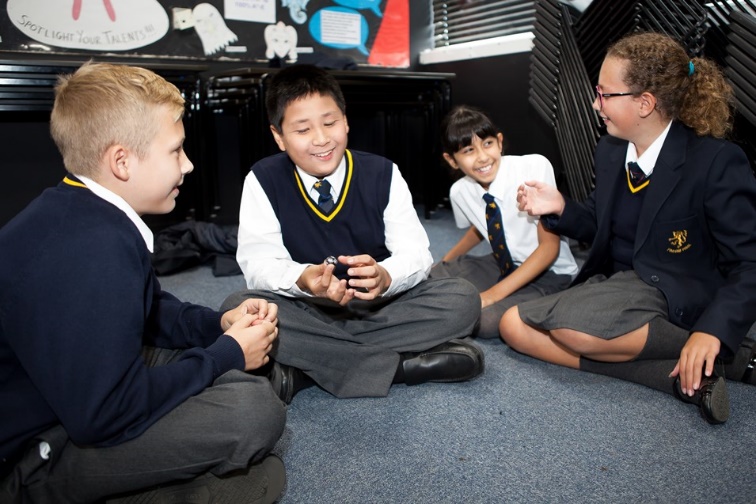 Finham Park 2 is an exciting new co-educational academy in Coventry that opened in September 2015. Already a popular choice with local parents, we are significantly over-subscribed for 2017-18 and have a full cohort of Year 7, 8 & 9 students. Our students are smart, thoughtful, inquisitive, well-behaved and polite; on entry they are significantly above the national average for attainment in English and Mathematics.The school was set up by leaders from the ‘Outstanding’ (2015) Finham Park School and we recently moved into our newly refurbished building on Torrington Avenue. We are proud to be part of and supported by the Finham Park Multi Academy Trust. Our vision is to provide another outstanding secondary school for parents and children in Coventry with the highest expectations. Finham Park 2 is a mainstream, non-selective, comprehensive school for students aged 11-18.  The new academy is built on traditional values.  Pivotal to this is a positive ethos and culture of learning and success for all students.  There is particular regard to outstanding achievement for all students whatever their academic starting point and a commitment to lifelong learning for all stakeholders.The Governors are seeking to appoint an innovative and highly motivated Teacher of Physics to join a strong and enthusiastic team in the Faculty of Science where teachers are committed to delivering a high quality, lively and interesting curriculum to challenge and inspire all our students.  The successful candidate will be required to teach Physics to Key Stage 3 to the current Years 7 and 8 students and KS4 and KS5 as the school develops. Finham Park 2 is committed to the personal development of all of their staff and can offer: Outstanding professional developmentSupportive staff and a strong team ethosSupportive leadershipProgression opportunities as the school growsOpportunities for KS4 & post 16 teaching in the future Superb new facilitiesBeing part of something new and exciting for the City of CoventryClosing Date: Thursday 15th February 2018 at 12.00 noon Interview Date: Friday 2nd March 2018Completed application forms should be returned to apply@finhampark.co.uk  HR ManagerFinham Park MATTorrington AvenueCoventryCV4 9WTFinham Park 2 is committed to safeguarding and promoting the welfare of children and young people and expects all staff and volunteers to share this commitment.